РЕСПУБЛИКА  КРЫМНИЖНЕГОРСКИЙ  СЕЛЬСКИЙ  СОВЕТР Е Ш Е Н И Е  56-й внеочередной сессии 1-го созыва«25» января  2019 г.                                   № 330                                         пгт. НижнегорскийОб отмене решения 3-ей сессии 1-го созываНижнегорского сельского совета от 23.10.2014 года № 18«Об установлении налога на имущество физических лиц»	Руководствуясь Федеральным законом от 6 октября 2003 года № 131-ФЗ «Об общих принципах организации местного самоуправления в Российской Федерации», Налоговым кодексом Российской Федерации, Нижнегорский сельский советРЕШИЛ:Решение 3-ей сессии 1-го созыва Нижнегорского сельского совета от 23.10.2014 года № 18 «Об установлении налога на имущество физических лиц» признать утратившим силу.Настоящее решение вступает в силу со дня его обнародования на информационных стендах Нижнегорского сельского поселения.Председатель Нижнегорскогосельского совета                                                                                                        А.А. Конохов                              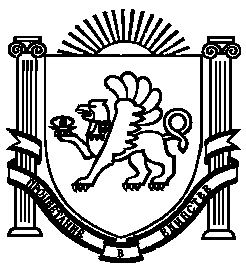 